§6203-D.  Limitation of actionsActions on mortgage notes, whether witnessed or not, or on other obligations to pay a debt secured by a mortgage of real estate, to recover judgments for deficiencies after foreclosure by sale under a power contained in the mortgage, and actions on such notes or other obligations that are subject to a prior mortgage, to recover the amount due thereon after the foreclosure sale of such prior mortgage under the power contained therein, must, except as otherwise provided, be commenced within 2 years after the date of delivery of the deed to the purchaser or the purchaser's agent or, if the principal of the note or other obligation does not become payable until after the date of delivery of the deed to the purchaser or the purchaser's agent, then within 2 years after the time when the cause of action for the principal accrues.  [PL 2015, c. 147, §3 (AMD).]SECTION HISTORYPL 1967, c. 424, §2 (NEW). PL 2015, c. 147, §3 (AMD). The State of Maine claims a copyright in its codified statutes. If you intend to republish this material, we require that you include the following disclaimer in your publication:All copyrights and other rights to statutory text are reserved by the State of Maine. The text included in this publication reflects changes made through the First Regular and First Special Session of the 131st Maine Legislature and is current through November 1. 2023
                    . The text is subject to change without notice. It is a version that has not been officially certified by the Secretary of State. Refer to the Maine Revised Statutes Annotated and supplements for certified text.
                The Office of the Revisor of Statutes also requests that you send us one copy of any statutory publication you may produce. Our goal is not to restrict publishing activity, but to keep track of who is publishing what, to identify any needless duplication and to preserve the State's copyright rights.PLEASE NOTE: The Revisor's Office cannot perform research for or provide legal advice or interpretation of Maine law to the public. If you need legal assistance, please contact a qualified attorney.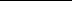 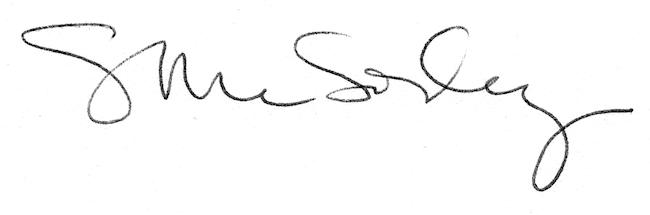 